Lista osób opłacających składkę ubezpieczeniową                                                 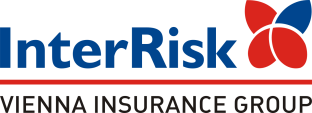 Oświadczam, że otrzymałem(am) i zapoznałem(am) się z warunkami umowy ubezpieczenia, doręczonymi OWU EDU Plus zatwierdzonymi uchwałą  nr 05/07/05/2019 Zarządu InterRisk TU S.A. Vienna Insurance Group z dnia 7 maja 2019r.  ("Ogólne Warunki Ubezpieczenia"), informacją o której mowa w art. 17 ust. 1 ustawy o działalności ubezpieczeniowej i reasekuracyjnej, informacją dotyczącą możliwości i procedury złożenia i rozpatrzenia skarg i reklamacji, organu właściwego do ich rozpatrzenia oraz pozasądowego rozpatrywania sporów.Oświadczam, że zostałem(am) poinformowany(a), że przysługuje mi prawo składania skarg i zastrzeżeń dotyczących usług świadczonych przez InterRisk, zwanych dalej łącznie reklamacjami. Reklamację można złożyć w każdej jednostce organizacyjnej InterRisk obsługującej klientów w następujący sposób: a) w formie pisemnej – osobiście lub za pośrednictwem operatora pocztowego lub kuriera albo b) ustnie - telefonicznie poprzez InterRisk Kontakt (nr tel.: 22 575 25 25) lub osobiście do protokołu w jednostce organizacyjnej InterRisk obsługującej klientów. InterRisk udziela odpowiedzi na reklamację w formie papierowej lub na trwałym nośniku w ciągu 30 dni od dnia otrzymania reklamacji lub w ciągu 60 dni w szczególnie skomplikowanych przypadkach. Odpowiedź na reklamację osoby fizycznej może być dostarczona za pomocą poczty elektronicznej tylko na wniosek tej osoby.  Oświadczam, że zapoznałem(am) się z treścią dokumentu „Obowiązek Informacyjny InterRisk TU S.A. Vienna Insurance Group jako Administratora Danych Osobowych”. Wysokość składki za osobę: Wysokość składki za osobę: wpisać kwotę :____________PLNLp.ImięNazwiskopodpis Ubezpieczonego/ opiekuna prawnego Ubezpieczonego123456789101112Oświadczam, że otrzymałem(am) i zapoznałem(am) się z warunkami umowy ubezpieczenia, doręczonymi OWU EDU Plus zatwierdzonymi uchwałą  nr 05/07/05/2019 Zarządu InterRisk TU S.A. Vienna Insurance Group z dnia 07 maja 2019r.  ("Ogólne Warunki Ubezpieczenia"), informacją o której mowa w art. 17 ust. 1 ustawy o działalności ubezpieczeniowej i reasekuracyjnej, informacją dotyczącą możliwości i procedury złożenia i rozpatrzenia skarg i reklamacji, organu właściwego do ich rozpatrzenia oraz pozasądowego rozpatrywania sporów.Oświadczam, że zostałem(am) poinformowany(a), że przysługuje mi prawo składania skarg i zastrzeżeń dotyczących usług świadczonych przez InterRisk, zwanych dalej łącznie reklamacjami. Reklamację można złożyć w każdej jednostce organizacyjnej InterRisk obsługującej klientów w następujący sposób: a) w formie pisemnej – osobiście lub za pośrednictwem operatora pocztowego lub kuriera albo b) ustnie - telefonicznie poprzez InterRisk Kontakt (nr tel.: 22 575 25 25) lub osobiście do protokołu w jednostce organizacyjnej InterRisk obsługującej klientów. InterRisk udziela odpowiedzi na reklamację w formie papierowej lub na trwałym nośniku w ciągu 30 dni od dnia otrzymania reklamacji lub w ciągu 60 dni w szczególnie skomplikowanych przypadkach. Odpowiedź na reklamację osoby fizycznej może być dostarczona za pomocą poczty elektronicznej tylko na wniosek tej osoby.  Oświadczam, że zapoznałem(am) się z treścią dokumentu „Obowiązek Informacyjny InterRisk TU S.A. Vienna Insurance Group jako Administratora Danych Osobowych”.Wysokość składki za osobę: 	wpisać kwotę :____________PLN	Imię i nazwisko (dziecka, ucznia, studenta) :………………………………………………………………………………………………………………………………………………………………………………Podpis Ubezpieczonego/ opiekuna prawnego Ubezpieczonego:…………………………………………………………………………………………………………………………………………………………..Oświadczam, że otrzymałem(am) i zapoznałem(am) się z warunkami umowy ubezpieczenia, doręczonymi OWU EDU Plus zatwierdzonymi uchwałą  nr 05/07/05/2019 Zarządu InterRisk TU S.A. Vienna Insurance Group z dnia 7 maja 2019r.  ("Ogólne Warunki Ubezpieczenia"), informacją o której mowa w art. 17 ust. 1 ustawy o działalności ubezpieczeniowej i reasekuracyjnej, informacją dotyczącą możliwości i procedury złożenia i rozpatrzenia skarg i reklamacji, organu właściwego do ich rozpatrzenia oraz pozasądowego rozpatrywania sporów.Oświadczam, że zostałem(am) poinformowany(a), że przysługuje mi prawo składania skarg i zastrzeżeń dotyczących usług świadczonych przez InterRisk, zwanych dalej łącznie reklamacjami. Reklamację można złożyć w każdej jednostce organizacyjnej InterRisk obsługującej klientów w następujący sposób: a) w formie pisemnej – osobiście lub za pośrednictwem operatora pocztowego lub kuriera albo b) ustnie - telefonicznie poprzez InterRisk Kontakt (nr tel.: 22 575 25 25) lub osobiście do protokołu w jednostce organizacyjnej InterRisk obsługującej klientów. InterRisk udziela odpowiedzi na reklamację w formie papierowej lub na trwałym nośniku w ciągu 30 dni od dnia otrzymania reklamacji lub w ciągu 60 dni w szczególnie skomplikowanych przypadkach. Odpowiedź na reklamację osoby fizycznej może być dostarczona za pomocą poczty elektronicznej tylko na wniosek tej osoby.  Oświadczam, że zapoznałem(am) się z treścią dokumentu „Obowiązek Informacyjny InterRisk TU S.A. Vienna Insurance Group jako Administratora Danych Osobowych”.Wysokość składki za osobę: 	wpisać kwotę :____________PLN	Imię i nazwisko (dziecka, ucznia, studenta) :………………………………………………………………………………………………………………………………………………………………………………Podpis Ubezpieczonego/ opiekuna prawnego Ubezpieczonego:…………………………………………………………………………………………………………………………………………………………..Oświadczam, że otrzymałem(am) i zapoznałem(am) się z warunkami umowy ubezpieczenia, doręczonymi OWU EDU Plus zatwierdzonymi uchwałą  nr 05/07/05/2019 Zarządu InterRisk TU S.A. Vienna Insurance Group z dnia 7 maja 2019r.  ("Ogólne Warunki Ubezpieczenia"), informacją o której mowa w art. 17 ust. 1 ustawy o działalności ubezpieczeniowej i reasekuracyjnej, informacją dotyczącą możliwości i procedury złożenia i rozpatrzenia skarg i reklamacji, organu właściwego do ich rozpatrzenia oraz pozasądowego rozpatrywania sporów.Oświadczam, że zostałem(am) poinformowany(a), że przysługuje mi prawo składania skarg i zastrzeżeń dotyczących usług świadczonych przez InterRisk, zwanych dalej łącznie reklamacjami. Reklamację można złożyć w każdej jednostce organizacyjnej InterRisk obsługującej klientów w następujący sposób: a) w formie pisemnej – osobiście lub za pośrednictwem operatora pocztowego lub kuriera albo b) ustnie - telefonicznie poprzez InterRisk Kontakt (nr tel.: 22 575 25 25) lub osobiście do protokołu w jednostce organizacyjnej InterRisk obsługującej klientów. InterRisk udziela odpowiedzi na reklamację w formie papierowej lub na trwałym nośniku w ciągu 30 dni od dnia otrzymania reklamacji lub w ciągu 60 dni w szczególnie skomplikowanych przypadkach. Odpowiedź na reklamację osoby fizycznej może być dostarczona za pomocą poczty elektronicznej tylko na wniosek tej osoby.  Oświadczam, że zapoznałem(am) się z treścią dokumentu „Obowiązek Informacyjny InterRisk TU S.A. Vienna Insurance Group jako Administratora Danych Osobowych”, który został mi przedstawiony jako osobie, której dane dotyczą.Wysokość składki za osobę: 	wpisać kwotę :____________PLN	Imię i nazwisko (dziecka, ucznia, studenta) :………………………………………………………………………………………………………………………………………………………………………………Podpis Ubezpieczonego/ opiekuna prawnego Ubezpieczonego:…………………………………………………………………………………………………………………………………………………………..Oświadczam, że otrzymałem(am) i zapoznałem(am) się z warunkami umowy ubezpieczenia, doręczonymi OWU EDU Plus zatwierdzonymi uchwałą  nr 05/07/05/2019 Zarządu InterRisk TU S.A. Vienna Insurance Group z dnia 7 maja 2019r.  ("Ogólne Warunki Ubezpieczenia"), informacją o której mowa w art. 17 ust. 1 ustawy o działalności ubezpieczeniowej i reasekuracyjnej, informacją dotyczącą możliwości i procedury złożenia i rozpatrzenia skarg i reklamacji, organu właściwego do ich rozpatrzenia oraz pozasądowego rozpatrywania sporów.Oświadczam, że zostałem(am) poinformowany(a), że przysługuje mi prawo składania skarg i zastrzeżeń dotyczących usług świadczonych przez InterRisk, zwanych dalej łącznie reklamacjami. Reklamację można złożyć w każdej jednostce organizacyjnej InterRisk obsługującej klientów w następujący sposób: a) w formie pisemnej – osobiście lub za pośrednictwem operatora pocztowego lub kuriera albo b) ustnie - telefonicznie poprzez InterRisk Kontakt (nr tel.: 22 575 25 25) lub osobiście do protokołu w jednostce organizacyjnej InterRisk obsługującej klientów. InterRisk udziela odpowiedzi na reklamację w formie papierowej lub na trwałym nośniku w ciągu 30 dni od dnia otrzymania reklamacji lub w ciągu 60 dni w szczególnie skomplikowanych przypadkach. Odpowiedź na reklamację osoby fizycznej może być dostarczona za pomocą poczty elektronicznej tylko na wniosek tej osoby.  Oświadczam, że zapoznałem(am) się z treścią dokumentu „Obowiązek Informacyjny InterRisk TU S.A. Vienna Insurance Group jako Administratora Danych Osobowych”.Wysokość składki za osobę: 	wpisać kwotę :____________PLN	Imię i nazwisko (dziecka, ucznia, studenta) :………………………………………………………………………………………………………………………………………………………………………………Podpis Ubezpieczonego/ opiekuna prawnego Ubezpieczonego:…………………………………………………………………………………………………………………………………………………………..